XXIX Conferencias Internacionales de Veterinaria Equina28 y 29 de junio de 2018 Lugar: Regimiento de Granaderos a Caballo “General San Martin”Av. Luis María Campos 554, Ciudad de Buenos Aires (hay estacionamiento)Dra. María Masri (UNAM, Mexico), Dr. Fernando Riera *, Dr. Luis Losinno*,  Dr. Jorge Errecalde*, Dra. María de la Paz Salinas*, Dr. Marcelo Pecoraro*, Dr. Cesar Lorenzo*.*ArgentinaFormulario de Inscripción Nº *................                  Factura Nº*............................. * no completarNombre y Apellido......Barbara Ambrosius..................................................................................Profesional.......X....................................... Socio AAVE : Si ........No....X..........Estudiante................................................ Socio AAVE : Si ........No..............Teléfono......0111559007522.................................................. E-mail.barambrosius@hotmail.com.............................................................................Aranceles de Inscripción: (Por favor, marcar el que le corresponde)Enviar este formulario completo adjuntando el comp. de pago bancario o el formulario para pagar con tarjeta de crédito o débito VISA, a asocaave@gmail.comFormas de pago:1)Efectivo en la oficina de AAVE:........................................................................................................2)a)Tarjeta de crédito VISA hasta en 3 cuotas sin interés (solicitarlo si no le ha llegado adjunto),    b)Tarjeta de debito VISA en 1 pago hasta el 19-6-18 (solicitarlo si no le ha llegado adjunto)    Son dos formularios distintos, completar el que elija, firmarlo, scanearlo y enviarlo a asocaave@gmail.com adjunto a un e-mail3)Transferencia o deposito bancario.........................................................................( adjuntar y enviar por e-mail comprobante de deposito scaneado o fotografiado, o enviar mail desde el home-banking a asocaave@gmail.com) Banco Nación
Titular: Asociación Argentina de Veterinaria Equina
Cta. Corriente en pesos Nº  221.258/08
Sucursal Luis M. Campos (N° 9014)CBU: 01100693-20000221258080
CUIT: 30-59019035-3Banco Itau Titular: Asociación Argentina de Veterinaria Equina
Cta. Corriente en pesos Nº  5080181000
Sucursal: Martínez Alto
CBU: 2590010310050801810006
CUIT: 30-59019035-3Inscripción  Temprana hasta 8-6-18Inscripción desde  9-6-18 al 19-6-18 y luego en sede de las ConferenciasSocios AAVE                       $ 2000        $ 2300No Socios AAVE         $ 2700  X        $ 3000Alumnos Socios AAVE         $ 1400        $ 1700Alumnos No Socios AAVE         $ 2100        $ 2400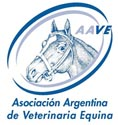 